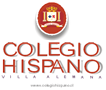 PLAN LECTOR CUARTO AÑO MEDIO 2024Título AutorEditorialPDFMesLibro a elecciónNo aplicaNo aplicaAbrilEnsayo sobre la ceguera José Saramago Editorial Alfaguara  http://web.seducoahuila.gob.mx/biblioweb/upload/Saramago,%20Jose%20-%20Ensayo%20sobre%20la%20ceguera.pdfMayoPedro Páramo Juan Rulfohttps://drive.google.com/file/d/0B5gEjI2dt4VbZ25NZllyUF9KTW8/view?resourcekey=0-wFmGf0CXmZOpKz4dwtCIGA JunioLa flor púrpuraChimamanda Ngozi AdichieRandom Househttps://drive.google.com/file/d/18t_8bbT6Axbc8iw7sLQ_8b4HIizmHSVY/view AgostoEl extranjero Albert CamusLiteratura Universalhttp://www.libroteca.net/_Mas-descargados/Camus,%20Albert%20-%20El%20Extranjero.pdf   Octubre